EDUCACIÓN RESPONSABLE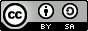 BELÉN VICTORIA BERROCALPALOMA SANCHO GILMARTÍNJUSTIFICACIÓN:A lo largo de estos cursos, la educación emocional siempre ha sido uno de los objetivos perseguidos. Muchas han sido las actividades realizadas, unas con mayor acierto que otras, pero todas con el mismo objetivo y la misma ilusión que siempre.Consideramos que la educación debe englobar todos los aspectos del desarrollo humano y el terreno emocional no puede dejarse de lado. Debemos ayudar a nuestros alumnos y a todos los que con ellos trabajamos a favorecer dicho desarrollo. El aspecto curricular es importante, pero saber comportarse, respetar a los demás y a si mismo, colaborar con los demás, trabajar en equipo, … es fundamental para el desarrollo social.OBJETIVO: La actividad se diseña para favorecer el conocimiento de los alumnos que forman el grupo de 1º de ESO. Mejorar el clima de trabajo entre ellos, mejorar la autoestima y evitar que las ideas preconcebidas, suyas y de los demás, formen parte del día a día. Para la realización emplearemos la metodología – Círculos dialógicos. El grupo está  formado por los alumnos que subían de 6º de primaria, más alumnos repetidores del curso anterior y algún alumno nuevo procedente de otros centros. ACTIVIDAD:Disponemos a los alumnos en círculo para poder verse la cara y explicamos las normas del funcionamiento: Preguntas y respuestas claras y sobre todo, respeto a los que allí estamos.Cada uno se presenta e indica cómo se encuentra. Sorprende cómo reaccionan al principio, ya que todos se conocen y les parece extraño presentarse y más, expresar sus emociones. La mayoría tiene dificultades para indicar qué sienten, y sólo emplean palabras como bien, cansados, normal, …. Siguiendo el orden, hay que indicar una característica que destaquemos de la persona que está a nuestra derecha. Al principio, les cuesta encontrar el adjetivo que quieren y se limitan a decir: es majo, participa en clase, presta las cosas, juega bien al futbol, … pero a medida que el círculo va contestando, van indicando alguna característica más “compleja”.Imaginamos que tenemos que hacer un trabajo en grupo, cambiando el orden hacia la izquierda, señalamos una cualidad del compañero que destacamos para trabajar en equipo. Los alumnos se sorprenden por la pregunta, pero sin embargo, sus respuestas empiezan a ser más asertivas y directas. Señalan aspectos concretos como: organiza bien el trabajo, busca bien la información, colabora con los demás, … En algún momento, alguien intenta decir algo negativo, pero se reconduce la respuesta y el grupo vuelve a reaccionar sin problema.Se presenta la siguiente ronda, deben elegir un animal con el que se identifiquen. Este planteamiento les desconcierta, no saben si se tienen que identificar con un aspecto físico, una cualidad,… es en este momento cuando empiezan a ver más allá del aspecto físico y dicen cosas como: lucha por la familia, vigila, rápido en actuar, …. Los alumnos se encuentran animados y con ganas de hablar, algunos están sorprendidos por lo que dicen los demás, por cómo se ven y cómo les ven. Por lo que se amplia la siguiente ronda. Hay que indicar del compañero situado a la izquierda, si del animal que ha señalado hay alguna otra característica que le destacaría. Y del compañero de la derecha, con qué animal le veo yo identificado. Los alumnos han perdido el miedo escénico, no tienen miedo a hablar y se les ve relajados. Son capaces de expresar más sentimientos, emociones y sobre todo, empleando un lenguaje positivo de los demás. El conocimiento que tienen de ellos mismos y de los demás es mayor de lo que ellos creen y principalmente han salido a la luz aspectos desconocidos en algunos.El cierre de la actividad se realiza haciendo un balance de lo dicho y hablado por todos y cada uno de ellos. Si consideran acertada la información vertida, si ven aspectos con los que no se sienten identificados, algunos indican que les ha sorprendido cómo les ven.Finalizamos expresando cada uno como se siente al final de la actividad y las respuestas no tienen nada que ver con lo indicado al inicio de la misma. El adjetivo que más señalan es la sorpresa, otros indican que les ha puesto de buen humor, algunos indican que les ha gustado “conocer” a sus compañeros. Manifestaron la posibilidad de seguir haciendo este tipo de actividades, pues les había hecho mirarse con otros ojos.